О нормативах финансовых затрат на содержание и ремонтавтомобильных дорог общего пользования местного значенияМО «Алданский район»  В соответствии с Федеральным законом Российской Федерации от 8 ноября 2007 г. № 257-ФЗ "Об автомобильных дорогах и о дорожной деятельности в Российской Федерации и о внесении изменений в отдельные законодательные акты Российской Федерации, Постановлением Правительства Российской Федерации от 30 мая 2017 г. № 658 «О нормативах финансовых затрат и Правилах расчета размера бюджетных ассигнований федерального бюджета на капитальный ремонт, ремонт и содержание автомобильных дорог федерального значения», Постановляю: Установить нормативы финансовых затрат на содержание и ремонт автомобильных дорог общего пользования местного значения МО «Алданский район»:180 515,76 рублей/км – содержание автомобильных дорог (1-ый Орочен-Лебединый   (3,85км), Алдан-Ленинский (4 км), Алдан-Якокут (27,05км) -  (далее - Алданский участок);179 364,92 рублей/км – содержание автомобильных дорог  (Нижний-Куранах-Хатыстыр (29,98км), Нижний-Куранах-Угоян) (автозимник 54км) – (далее -  Куранахский  участок);182 370,82 рублей/км – содержание автомобильных дорог (Томмот-Ыллымах (56км), Подъезд к с.Пятилетка от 5 км а/д Томмот-Ыллымах (4км), автомобильная дорога от Томмот до пионерлаеря «Берег Дружбы» (5,8км) – (далее - Томмотский участок).45 000,00 рублей/км – содержание автозимника (Чагда);36 000,00 рублей/км – содержание автозимника (Кутана).28 653,30 рублей/км – ремонт автодороги (Алданский участок);109 653,50 рублей/км – ремонт автодороги (Куранахский участок);136 778,12 рублей/км – ремонт автодороги (Томмотский участок).Контроль за исполнением настоящего постановления возложить на первого заместителя главы администрации муниципального образования «Алданский район» Халиуллина Р.Г.     Опубликовать настоящее постановление на сайте МО «Алданский район»        Глава района                                                                      		     С.Н. Поздняков         Исп. Шувалова Наталья Валерьевна         8(41145)65555 доп. 180РЕСПУБЛИКА  САХА (ЯКУТИЯ) АДМИНИСТРАЦИЯ МУНИЦИПАЛЬНОГО  ОБРАЗОВАНИЯ«АЛДАНСКИЙ  РАЙОН»           ПОСТАНОВЛЕНИЕ  № 1409п от 30.12. 2019   г.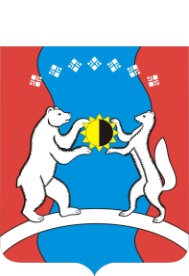 САХА  ОРОСПУУБУЛУКЭТЭ«АЛДАН  ОРОЙУОНА»МУНИЦИПАЛЬНАЙТЭРИЛЛИИДЬАhАЛТАТАУУРААХ